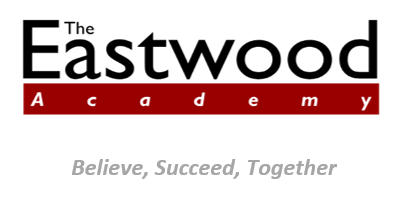 Transition ItineraryDear Parent,Transition is divided into two events:Transition Evening – Monday 2nd July 6.00 – 8.00 pmAll pupils on role at the Academy are allocated to one of seven Houses. Confirmation of your child’s House allocation will follow in a subsequent letter. During the evening your child will have the opportunity to visit their form room and meet their Form Tutor, whilst you meet with their Head of House. You will also have the opportunity to view and purchase uniform and a range of educational resources.  In preparation, could you please complete all relevant forms within this pack (including the slip at the bottom of this letter) and hand them in on the evening. Transition Day – Friday 6th July 8.20 am – 3.45 pmPupils should arrive at 8.20 am and convene in the Theatre. During the course of the day they will undertake a variety of tasks and enrichment activities. Please ensure your child brings a packed lunch and drink. If your child is eligible for Free School Meals, a packed lunch will be provided. Your child must also bring a P.E kit and writing materials.Start of the Autumn Term 2018The new academic year begins on Wednesday 5th September at 8.40 am. In the meantime, I would like to take this opportunity to wish your child every success at The Eastwood Academy.Mr. N. HouchenPrincipal